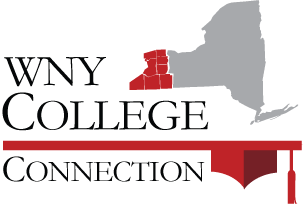 Veterans and Military Friendly Schools Profile PageSchool:			Website: Office/Department Name: Veterans/Military School Contact Information:Description (1 paragraph 3-5 sentences): Student Veterans of America Chapter (y/n): Recognition: Scholarships:Yellow Ribbon participant: VA Work-Study Program: Additional Information: